Map of Asia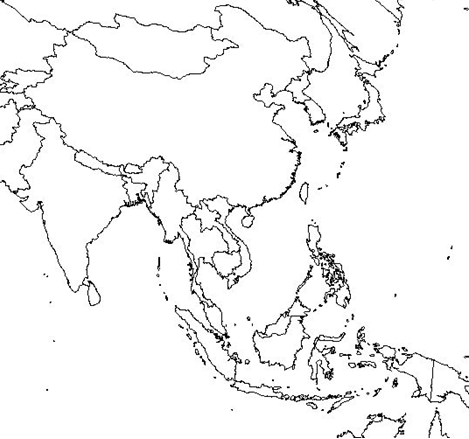 Locate and Label:The cities can be listed below with the countries they are located within. Countries/RegionsCitiesBodies of WaterCambodiaChinaJapanLaosMalaysiaRegion of ManchuriaMongoliaMyanmar (Burma)North KoreaPhilippinesSouth KoreaRussiaTaiwanThailandVietnamBeijingGuangzhouHanoiHiroshimaHo Chi Minh CityHong KongManilaNagasakiNanjingP’yongyang SeoulSingaporeTokyoBay of BengalEast China SeaIndian OceanPacific OceanSea of JapanSouth China SeaYellow Sea